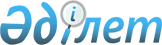 О внесении изменения в приказ и.о. Министра финансов Республики Казахстан от 14 декабря 2007 года № 462 "Об утверждении Инструкции по таможенному оформлению товаров и транспортных средств, перемещаемых через таможенную границу Республики Казахстан"
					
			Утративший силу
			
			
		
					Приказ Министра финансов Республики Казахстан от 16 апреля 2010 года № 171. Зарегистрирован в Министерстве юстиции Республики Казахстан 20 мая 2010 года № 6241. Утратил силу приказом Министра финансов Республики Казахстан от 22 мая 2015 года № 321      Сноска. Утратил силу приказом Министра финансов РК от 22.05.2015 № 321.      В соответствии с Законом Республики Казахстан от 8 декабря 2009 года "О внесении изменений и дополнений в Таможенный кодекс Республики Казахстан", ПРИКАЗЫВАЮ:



      1. Внести в приказ и.о. Министра финансов Республики Казахстан от 14 декабря 2007 года № 462 "Об утверждении Инструкции по таможенному оформлению товаров и транспортных средств, перемещаемых через таможенную границу Республики Казахстан" (зарегистрированный в Реестре государственной регистрации нормативных правовых актов за № 5072, опубликованный в "Юридической газете" от 1 февраля 2008 года № 16 (1416)) следующее изменение:



      в Инструкции по таможенному оформлению товаров и транспортных средств, перемещаемых через таможенную границу Республики Казахстан, утвержденной указанным приказом:



      в абзаце восьмом пункта 22 слова "контрафактных товаров" заменить словами "товаров с нарушением прав интеллектуальной собственности".



      2. Комитету таможенного контроля Министерства финансов Республики Казахстан (Карбузов К-К.Ж.) обеспечить государственную регистрацию настоящего приказа в Министерстве юстиции Республики Казахстан и его последующее опубликование в средствах массовой информации.



      3. Настоящий приказ вводится в действие по истечении десяти календарных дней после дня его первого официального опубликования.      Министр                                    Б. Жамишев
					© 2012. РГП на ПХВ «Институт законодательства и правовой информации Республики Казахстан» Министерства юстиции Республики Казахстан
				